Thema Waar is….? Blz. 94De burenHet buurmeisje: het meisje dat in het huis naast je woontDe buurjongen: de jongen die in het huis naast je woontDe buurman: de man die in het huis naast je woontDe buurvrouw: de vrouw die in het huis naast je woont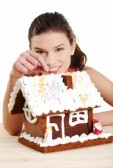 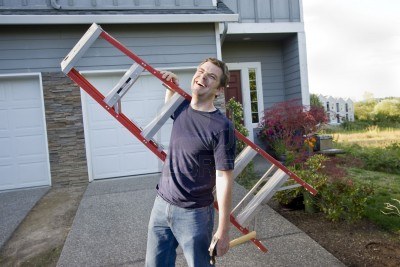 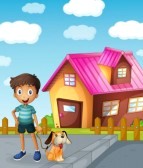 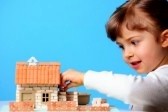 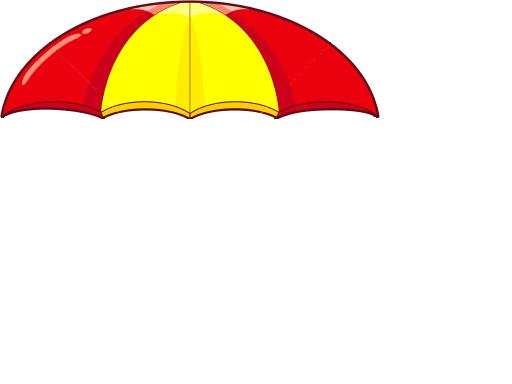 